Отчёт о проверке обучающихся в период нахождения на производственной практикеМастер п/о, руководитель практики ______________________________________________                                                                 Ф.И.О.группы____________  код, профессия/специальность_____________________________________________________________________________________________________________,находящейся на производственной практике (указать индекс,  наименование в соответствии с учебным планом специальности/ профессии)  _______________________ ______________________________________________________________________________с «____»_________________201_______ по «____» ______________________201_____г. по договору №__________________ от «_______»___________________________201___ г. Мастер п/о, руководитель практики _____________/______________________                                                                                     (подпись)             (расшифровка)Старший мастер  ___________/______________________/_________________                           МП      (подпись)                   (расшифровка)                     (дата выдачи) Форма отчета выдается в одном экземпляре старшим мастером в первый день начала практики, далее  каждый понедельник с 8.30 до 10.00. Новый бланк выдается при условии сдачи старшему мастеру отчета о проверке за предыдущую неделю. Без подписи старшего мастера и печати  бланк отчета не действителен, и к оплате не принимается. 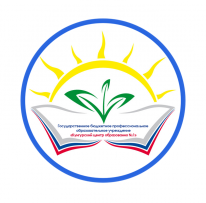 Министерство образования и науки Пермского краяГосударственное бюджетное профессиональное образовательное учреждение «Кунгурский центр образования № 1»Дата посещенияНазвание учреждения, организации, предприятияКол-во времени, затраченное на проверку Ф.И.О. обучающегосяОтметка с предприятия, учреждения, организации  о посещении  (подпись ответственного лица , печать) 